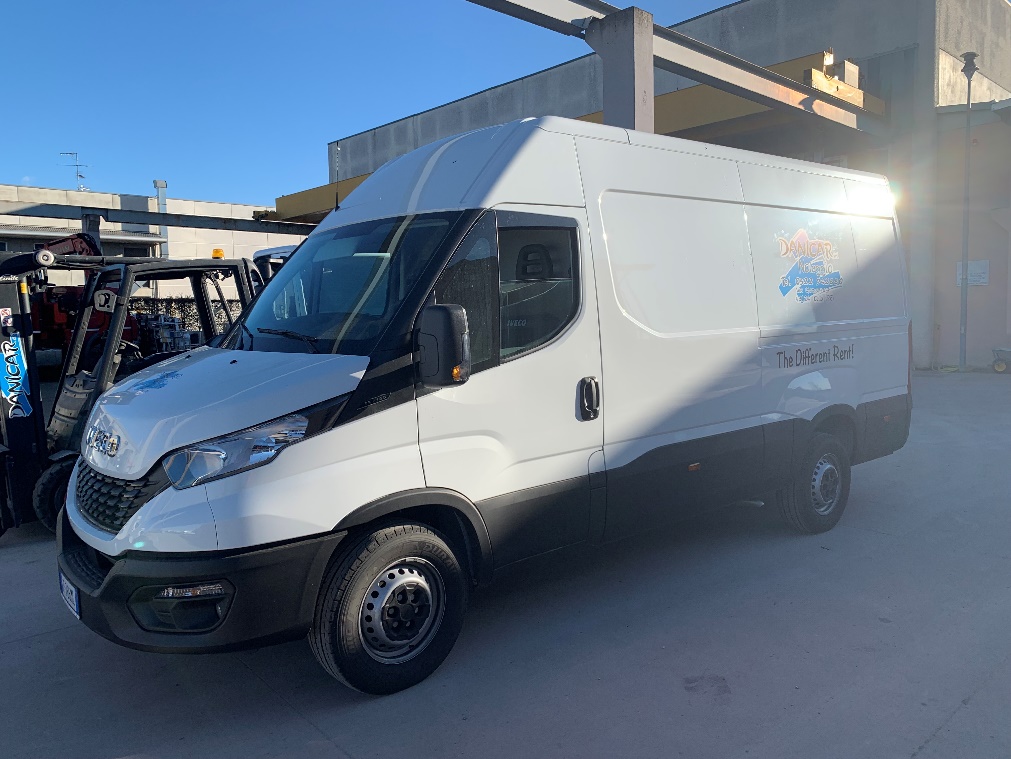 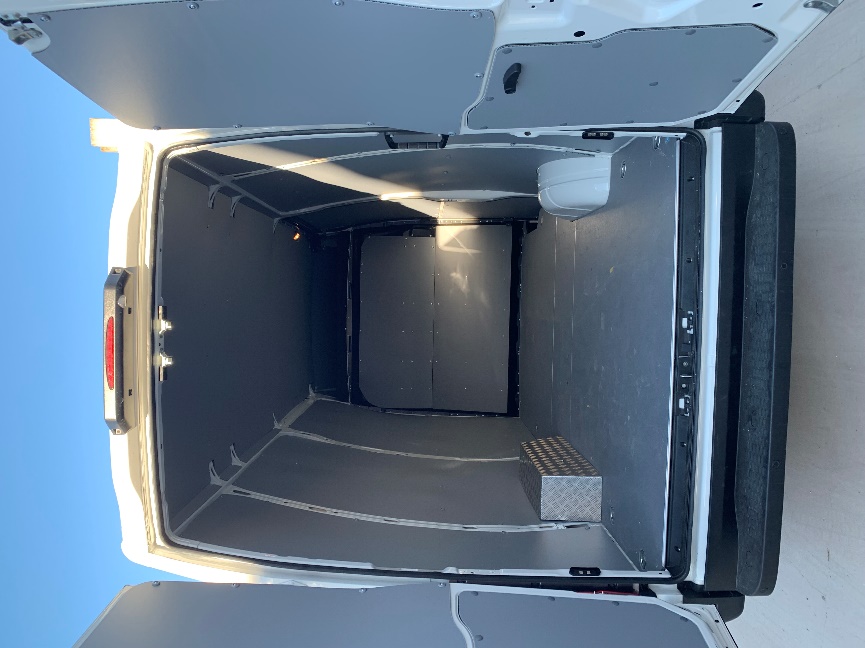 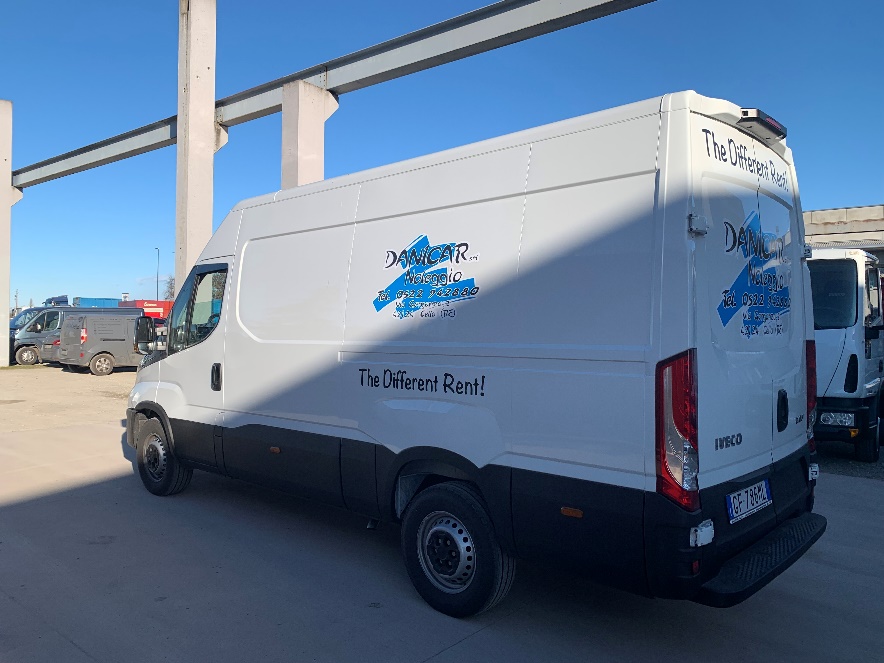 DAILY 35S14DIMENSIONI VEICOLO:LUNGHEZZA: 6,09mtLARGHEZZA: 2,05mtDIMENSIONI CASSONE:CASSONE ALTO: 1,85 mtCASSONE LUNGO: 3,50 mtPORTATA: 1152 kgBOCCA D’INGRESSO LARGA: 1,50 mtCASSONE LARGO: 1,73 mtPASSARUOTE LARGO: 1,30 mt